INFORMATION ABOUT PET & HOME PORTRAITSI print from high-quality photographs in acrylic or watercolor. Some subjects also lend themselves to collage and some look great in colored pencil. You may know exactly what media you would like or I can give suggestions for the best choice depending on your needs.Please allow 4 weeks. If I see a time issue because of my schedule, I will let you know. The farther in advance we begin, the happier is the artist! A good-faith 20% deposit is requested but not required earlier than 4 weeks ahead. Please indicate if you have a special wish for realistic or playful. Otherwise, I will pick the style I think works best with the subject. The prices below are based on average needs. We can negotiate if you have special requirements (time constraints, more than one subject, unusual size.)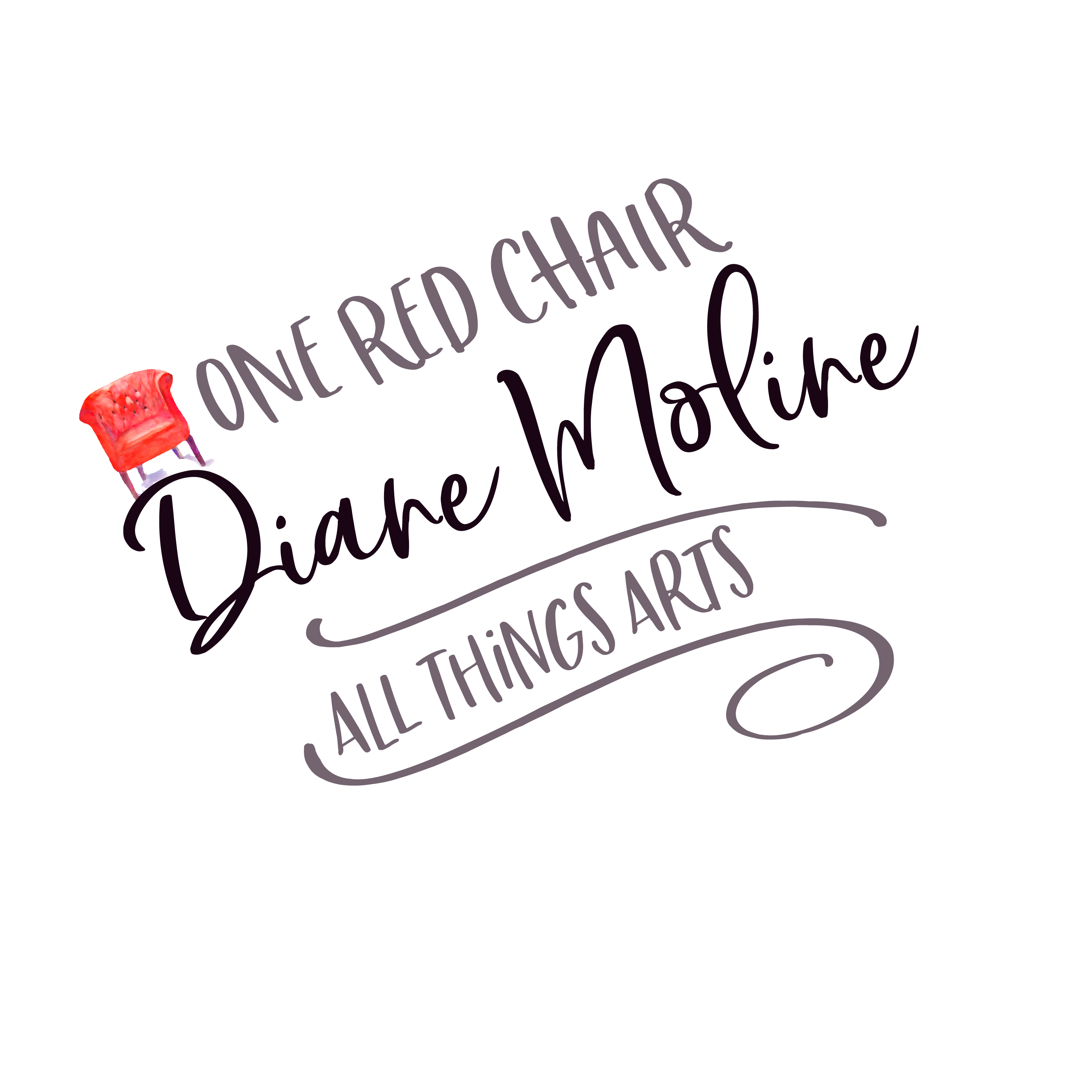 Diane MolineOne Red Chair StudioBonney Lake Washington 98391dianemoline.comemail 1redchair@gmail.com425 466 2759 AcrylicWatercolorColored pencilCollage8 x 10/112001509 x 1220025017522511 x 1423030020025012 x 1627525027516 x 20300300